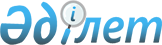 Об установления квоты рабочих мест для лиц, состоящих на учете службы 
пробации уголовно-исполнительной инспекции, а также лиц, освобожденных из мест лишения свободы и для несовершеннолетних выпускников интернатных организаций
					
			Утративший силу
			
			
		
					Постановление акимата Коксуского района Алматинской области от 18 июня 2013 года N 179. Зарегистрировано Департаментом юстиции Алматинской области 10 июля 2013 года N 2392. Утратило силу постановлением акимата Коксуского района Алматинской области от 18 декабря 2013 года N 340      Сноска. Утратило силу постановлением акимата Коксуского района Алматинской области от 18.12.2013 N 340

      Примечание РЦПИ:

      В тексте документе сохранена пунктуация и орфография оригинала.



      В соответствии с подпунктами 5-5), 5-6) статьи 7 Закона Республики Казахстан "О занятости населения" от 23 января 2001 года, подпунктом 13) пункта 1 статьи 31 Закона Республики Казахстан "О местном государственном управлении и самоуправлении в Республике Казахстан" от 23 января 2001 года, акимат Коксуского района ПОСТАНОВЛЯЕТ:



      1. Установить квоту рабочих мест для лиц, состоящих на учете службы пробации уголовно-исполнительной инспекции, а также освобожденных из мест лишения свободы и для несовершеннолетних выпускников интернатных организаций, по Коксускому району в размере два процента от общей численности рабочих мест.



      2. Государственному учреждению "Отдел занятости и социальных программ Коксуского района" (Шаяхметова Айгуль Нуртаевна) и государственному учреждению "Центр занятости Коксуского района" (Искаков Даурен Маратович) обеспечить направление лиц, состоящих на учете службы пробации уголовно-исполнительной инспекции, а также освобожденных из мест лишения свободы и для несовершеннолетних выпускников интернатных организаций, для трудоустройства на имеющиеся вакантные рабочие места в соответствии с установленной квотой.



      3. Признать утратившим силу постановление акимата Коксуского района от 21 мая 2012 года за N 220 "Об установлении квоты рабочих мест для лиц, освобожденных из мест лишения свободы и для несовершеннолетних выпускников интернатных организаций" (зарегистрированное в Реестре государственной регистрации нормативных правовых актов от 5 июня 2012 года N 2-14-130, опубликованное N 24 (133) в районной газете "Нурлы Коксу" от 15 июня 2012 года).



      4. Контроль за исполнением настоящего постановления возложить на курирующего (вопросы социальной сферы) заместителя акима района.



      5. Настоящее постановление вступает в силу со дня государственной регистрации в органах юстиции и вводится в действие по истечении десяти календарных дней после дня его первого официального опубликования.      Исполняющий обязанности

      акима района                               М.Бейсенов
					© 2012. РГП на ПХВ «Институт законодательства и правовой информации Республики Казахстан» Министерства юстиции Республики Казахстан
				